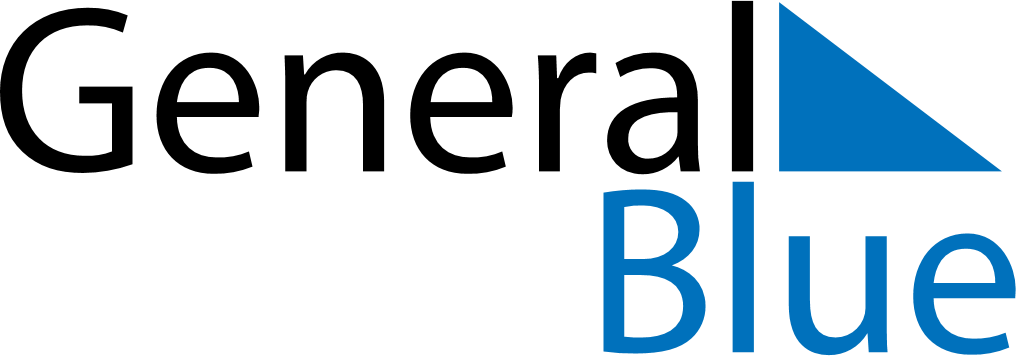 August 2025August 2025August 2025Burkina FasoBurkina FasoMONTUEWEDTHUFRISATSUN12345678910Independence Day11121314151617Assumption1819202122232425262728293031